全媒体平台备案、全媒体信息发布备案线上办理使用说明访问方式：校园内网访问。注意事项：推荐使用火狐、谷歌、360（极速模式）最新版浏览器。如果使用360浏览器，请按照下图将浏览器切换为极速模式：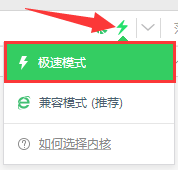 全媒体平台备案办理流程：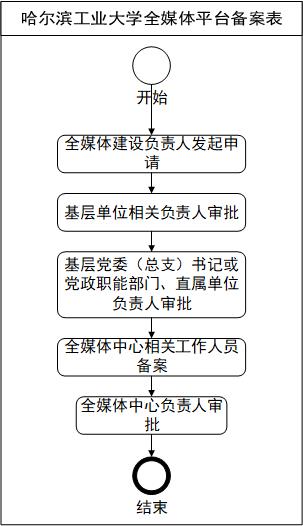 全媒体信息发布备案办理流程：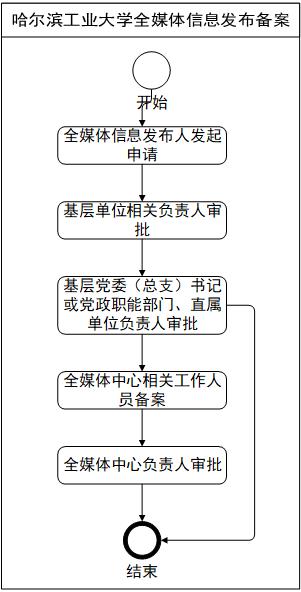 一、个人申请访问哈尔滨工业大学主页：www.hit.edu.cn，点击“校园门户”，登录统一身份认证。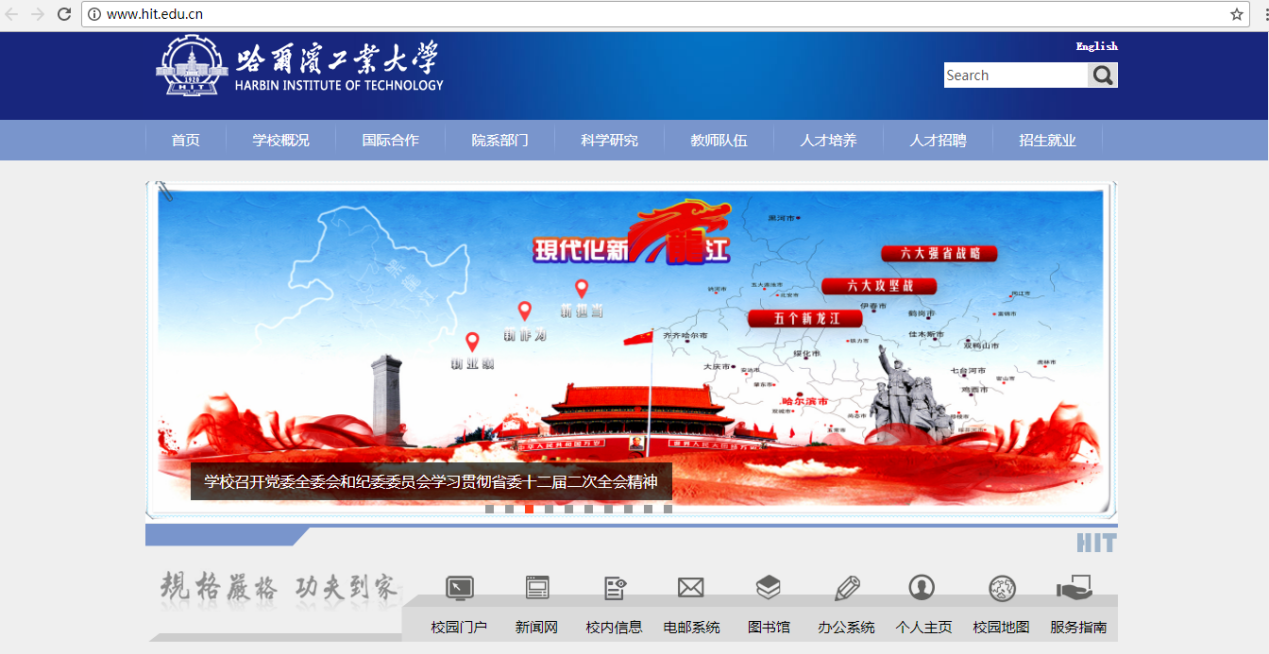 点击“服务”，选中“党委宣传部/新闻中心”条件。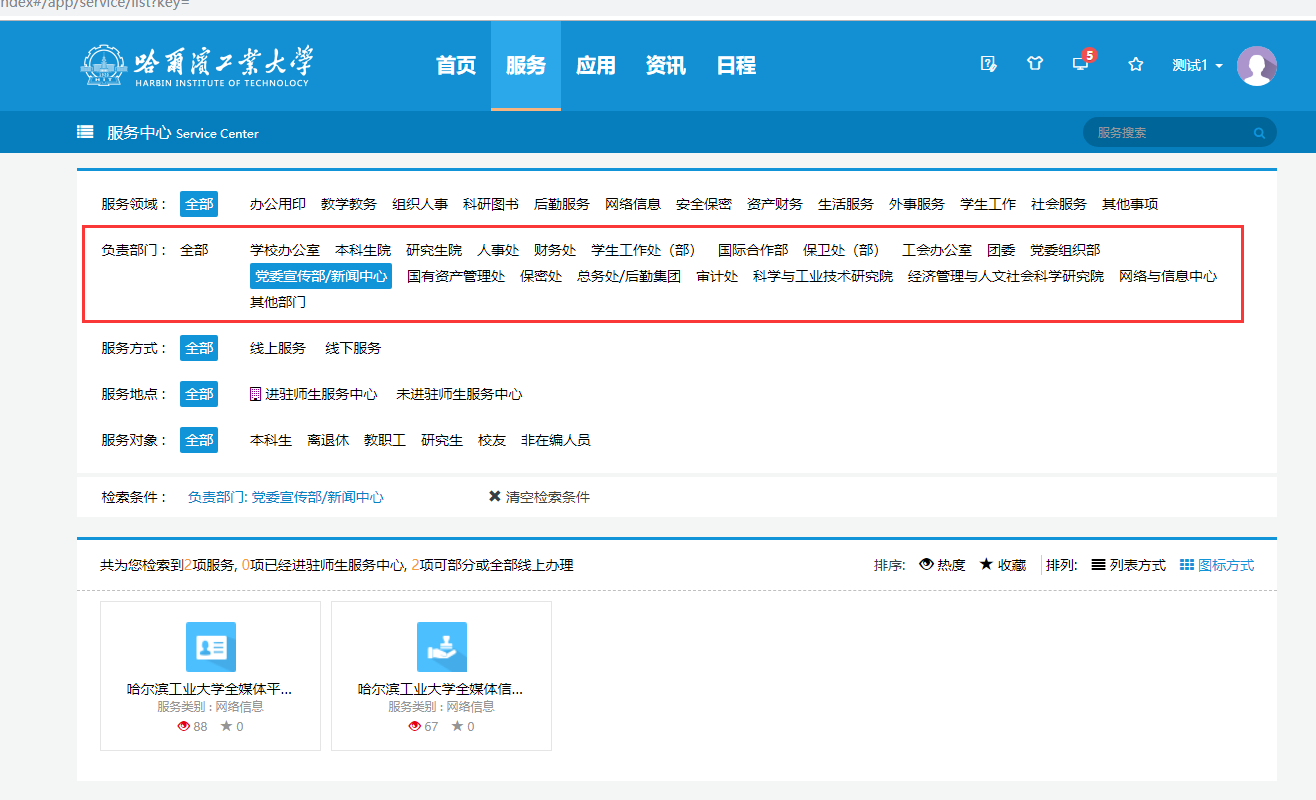 或者按照服务名称“全媒体平台备案表”、“全媒体信息发布备案”进行搜索。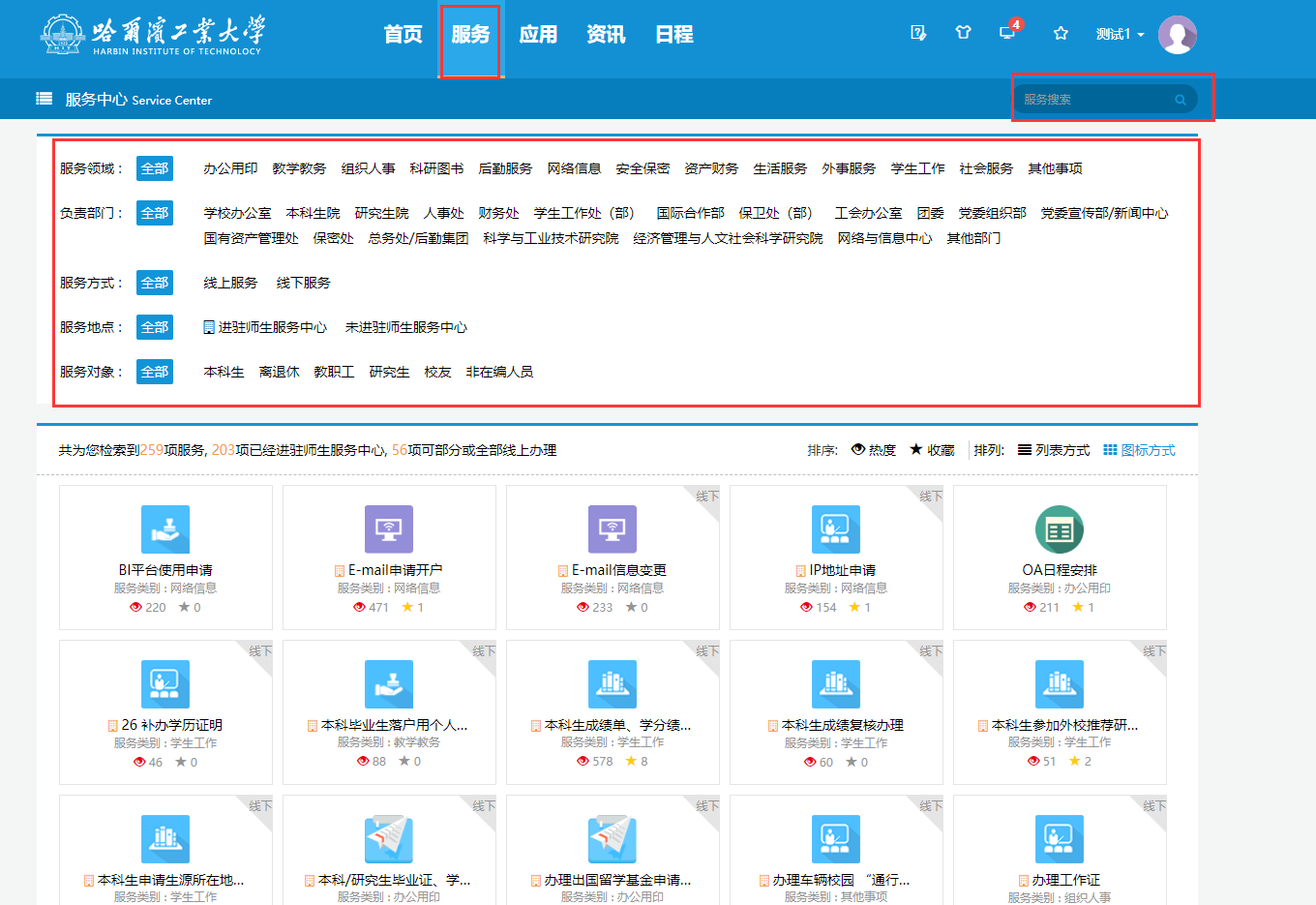 点击“进入服务”。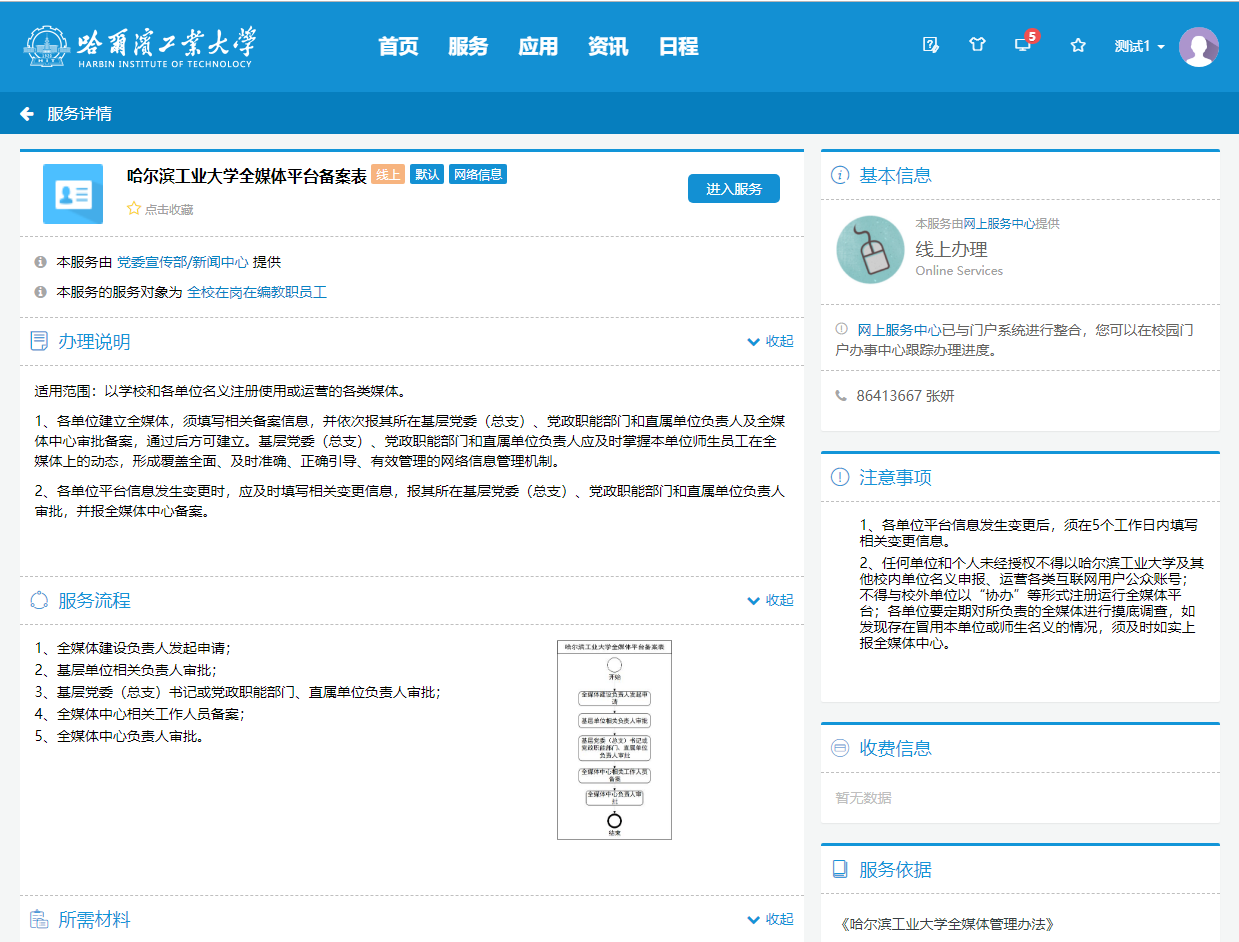 开始填写备案表，点击“正式提交”后，即等待基层单位相关负责人审批。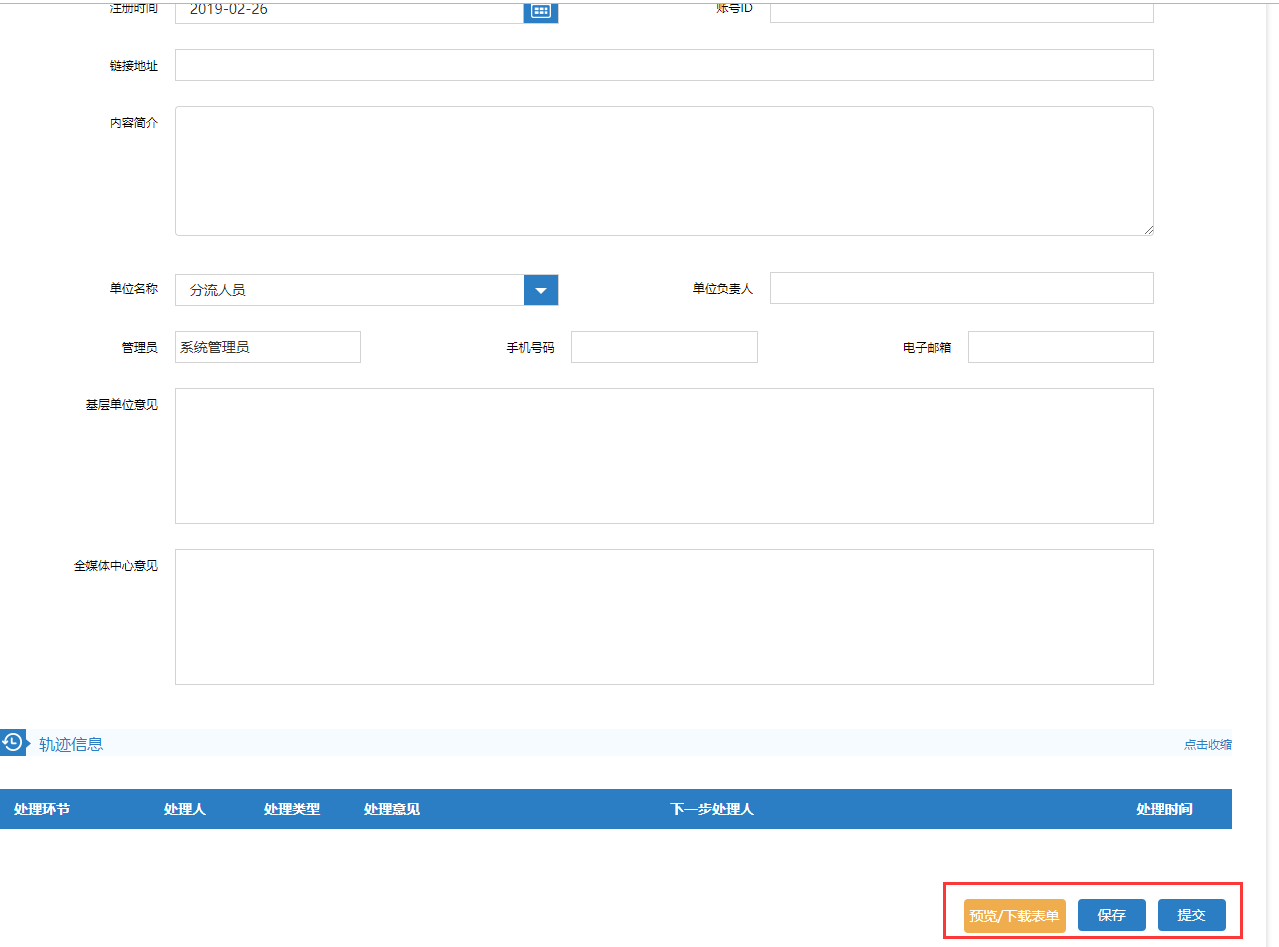 二、查看办理进度登录学校主页，点击“校园门户”，点击“我发起的”。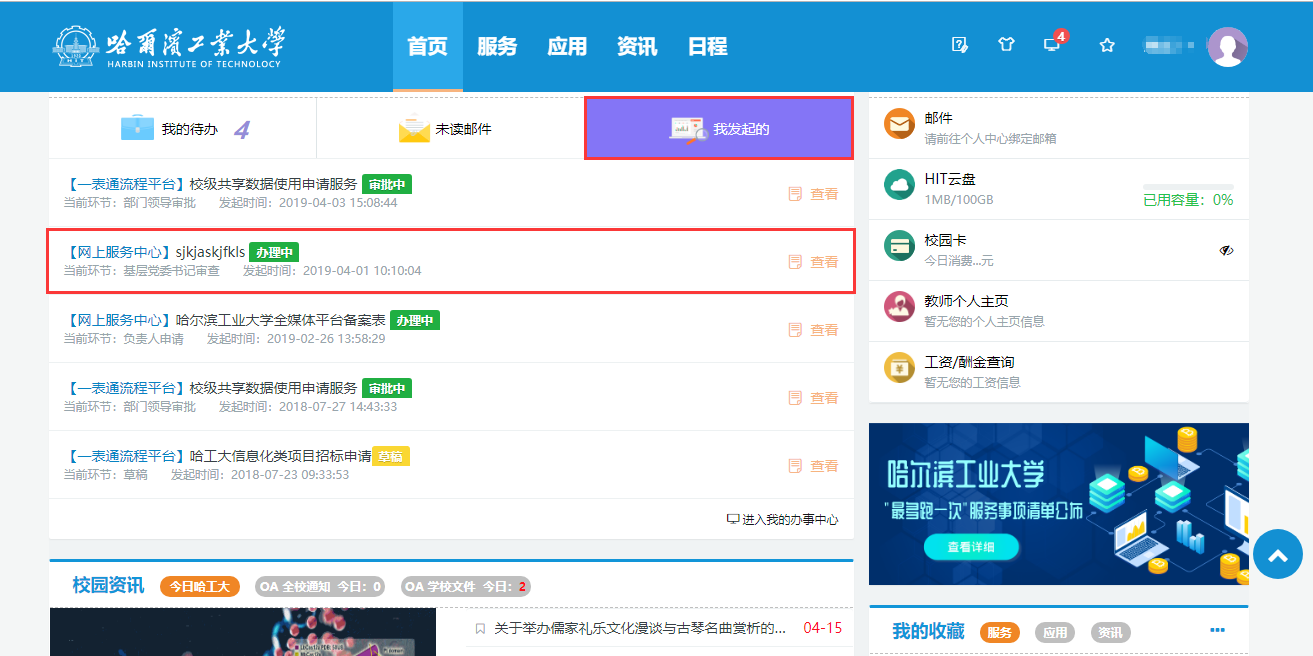 点击进入，点击流程跟踪，即可查看申请进度。 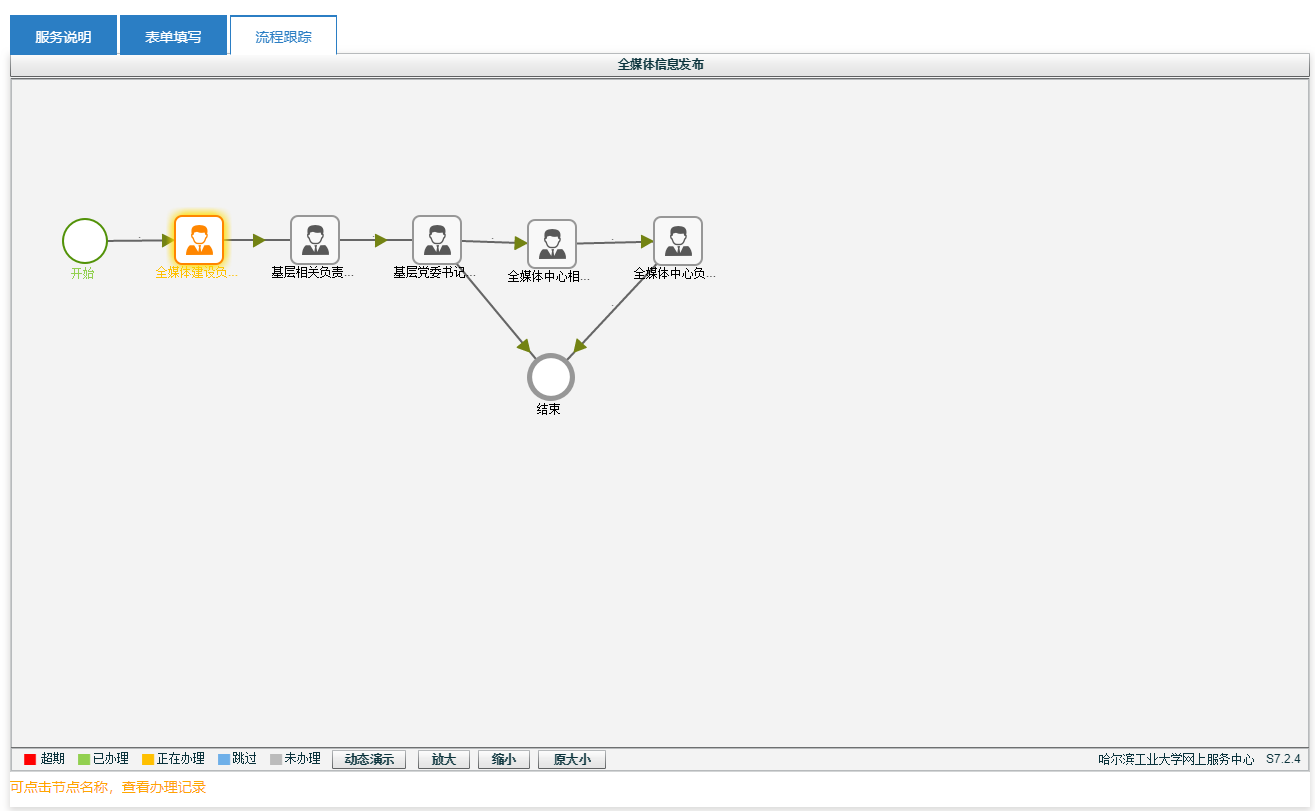 三、审批者审批进入校园门户，在工作台中，找到待办，点击“办理”即可。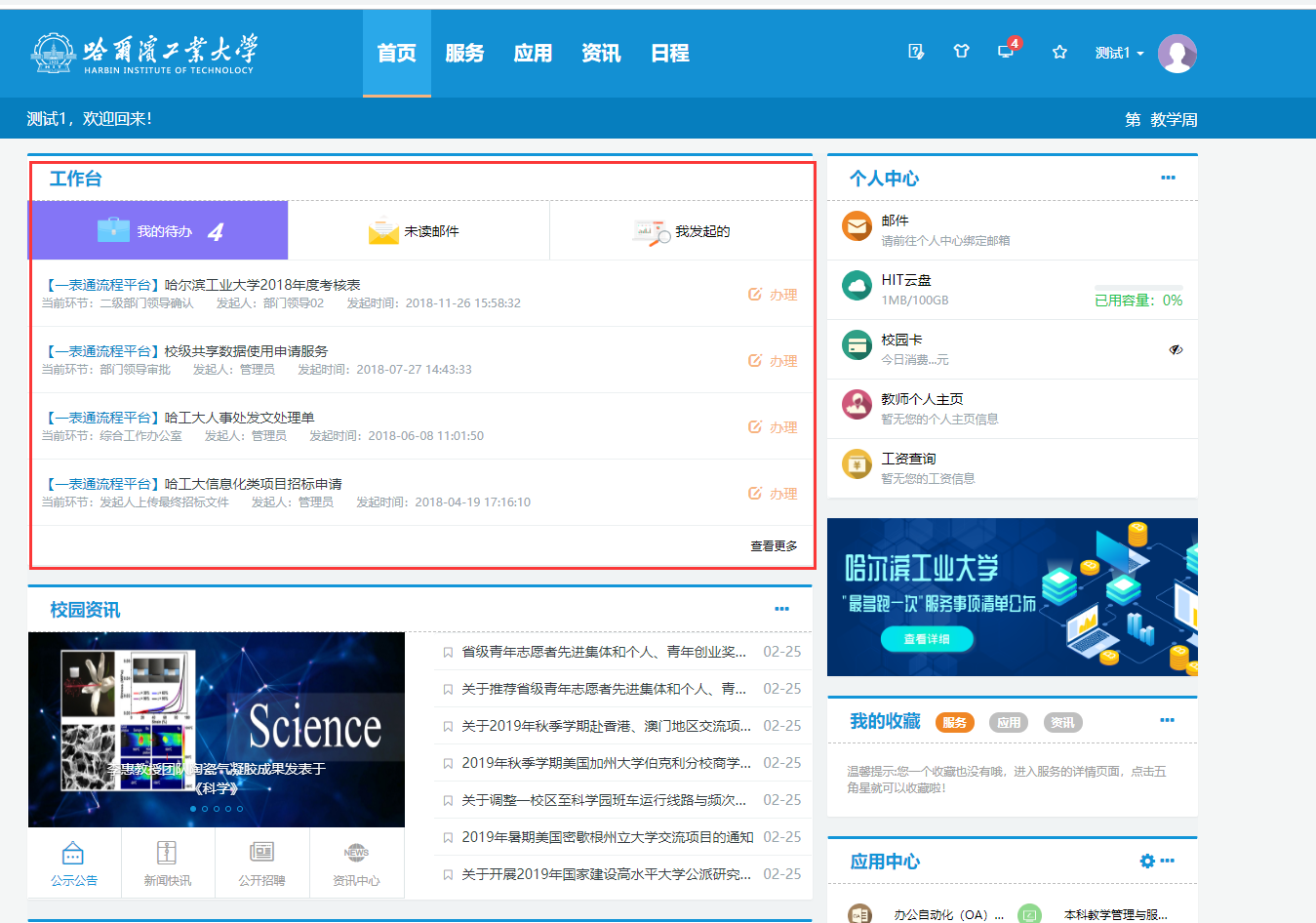 